Учебный центр ГБУ «ЦЭИИС»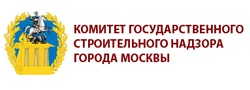 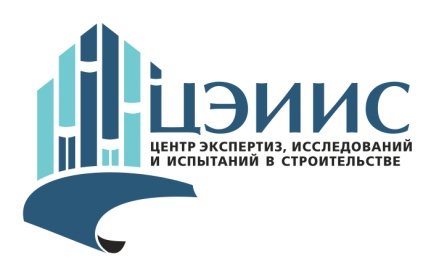  совместно с Ассоциацией «Честная позиция» при поддержке ООО «Техстронг» и ВНИИПО МЧС РФ ПРИГЛАШАЮТ11 августа 2021 года принять участие в бесплатном семинаре в формате вебинара по теме:«Огнезащита кабельных линий и инженерных коммуникаций. Применение изменений в СП  при проектировании и сдаче объектов»Что Вы узнаете: почему применение огнестойкого кабеля не является гарантом сохранения его работоспособности в условиях пожара;что такое огнестойкая кабельная линия (ОКЛ) и ее особенности;новости пожарного законодательства (изменения в сводах правил);особенности и специфику сертификатов и технических решений различных производителей.Ждем ваши вопросы для наших экспертов по темам обучения!Для корректной работы вебинара необходимо: обеспечить стабильное соединение с сетью Интернет.При подключении к вебинару проверьте работоспособность звука в колонках или наушниках, как работает камера и идет видео.При регистрации на  вебинар указывайте полное ФИО и организацию.    Для участия необходимо: заполнить и прислать заявку и согласие на обработку персональных данных в формате WORD  на адрес: dmitrenkopi@str.mos.ru.  На ваш адрес будет отправлена прямая ссылка на подключение к вебинару. В день проведения вебинара, за 15 минут до начала, ссылка на подключение будет отправлена повторно. Заявку на участие и согласие на обработку персональных данных  можно скачать на сайте ГБУ «ЦЭИИС» (ceiis.mos.ru) в разделе Учебный центр.Дополнительную информацию можно получить:Дмитренко Петр Иванович: +7(965)342-15-05 dmitrenkopi@str.mos.ru.Присяжной Николай Владимирович: +7(915)462-25-25 prisyazhnoynv@str.mos.ru*Организатор оставляет за собой право вносить изменения в программу, дату и состав выступающих лекторов.      9.30-10.00Регистрация офлайн-участников Деловой завтракРегистрация и подключение онлайн-участниковПредставление докладчиковДмитренко Петр Иванович - Руководитель Учебного центра ГБУ «ЦЭИИС»10.00-10.10Вступительное слово Презентация проекта «Пожарная безопасность в электротехнике»Кашкин Владимир Викторович - Генеральный директор Ассоциации «Честная позиция»10.10-10.30Кабельные изделия для применения в огнестойких кабельных линиях (ОКЛ).Пташинский Дмитрий Викторович  - Председатель Совета директоров АО «Завод «Энергокабель» 10.30-10.50КНС. Состав системы и применение компонентов при выполнении огнестойких кабельных линий (ОКЛ)Лукоянов Илья Викторович - Менеджер по продукции Департамента продуктового маркетинга «Кабеленесущие системы» АО «ДКС»10.50-11.10Обзор средств пассивной противопожарной защиты для кабельных линий и электропроводок. Семенов Олег Борисович - Технический директор ООО «ТЕХНОСТРОНГ»11.10-12.10Кабельные линии и электропроводки систем противопожарной защиты, а также  других систем, которые должны сохранять работоспособность в условиях пожара.Обзор НТД:Федеральный закон № 123; Федеральный закон № 384;Отдельные положения СП 113, СП 154; СП 6.13130.2021.Варламкин Андрей Александрович  - Начальник сектора кабельных линий и силового электрооборудования ВНИИПО МЧС РФ12.10-12.30Ответы на вопросы, снятие противоречий, разъяснение применения законов на практических примерах12.30-12.35Заключительное слово Кашкин Владимир Викторович  - Генеральный директор Ассоциации «Честная позиция»